Chapter 1 – I’m Not Esther – 3 Level Guide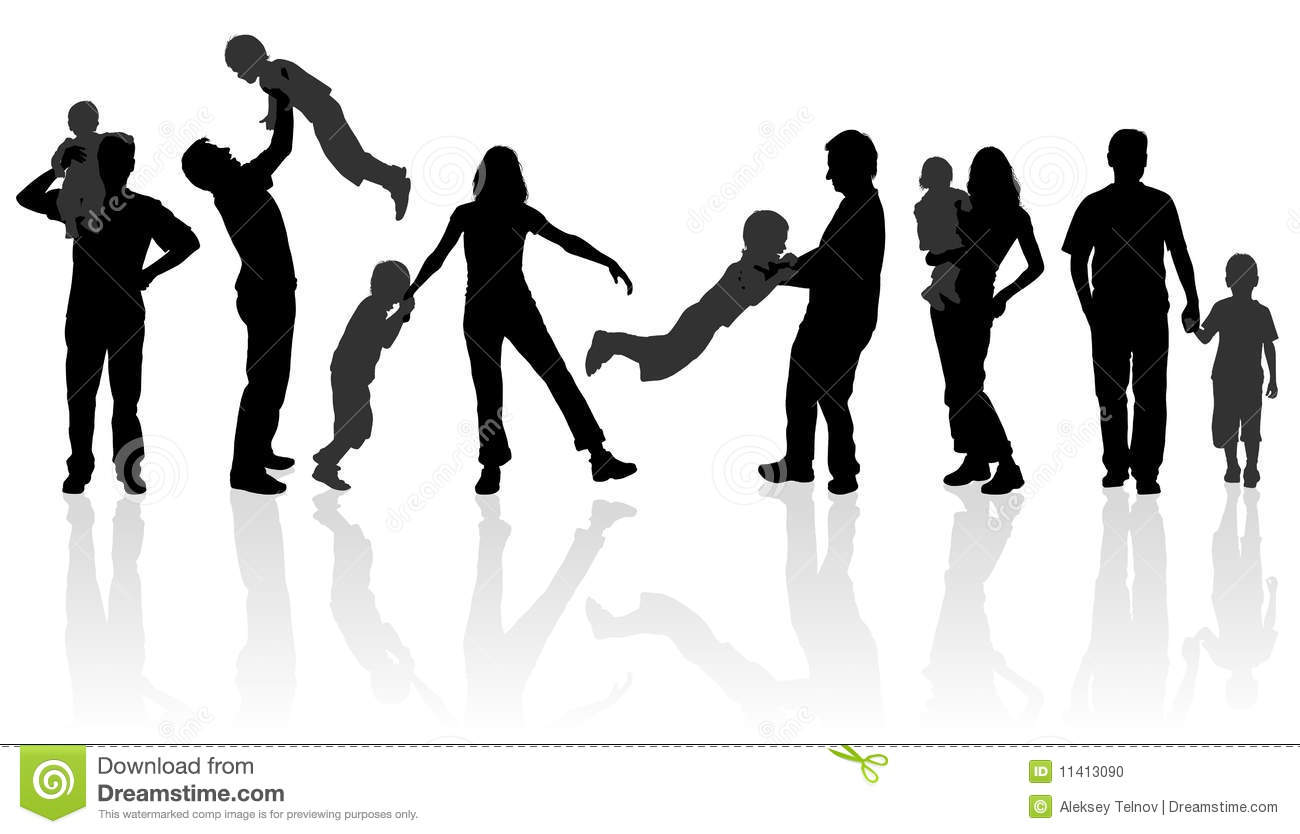 Statement True or FalseReason Why or Quote Kirby throws her arms around her mum to show she cares.Kirby is responsible because she manages the budget on behalf of her mother.The neighbours were not like family to Kirby.Ellen told Kirby they would be moving to Wellington on Christmas Eve.The reader can guess that Kirby’s mum is superstitious.Ellen didn’t struggle with driving in new places.The family car was new.Kirby guessed there was something wrong with her mum before she told her.Parents should stay in the same place to make life easier for their children.People should learn to manage their budget before having children.Kirby didn’t know that she had uncles but it is better to know your family members.Parents should involve children in decision-making.